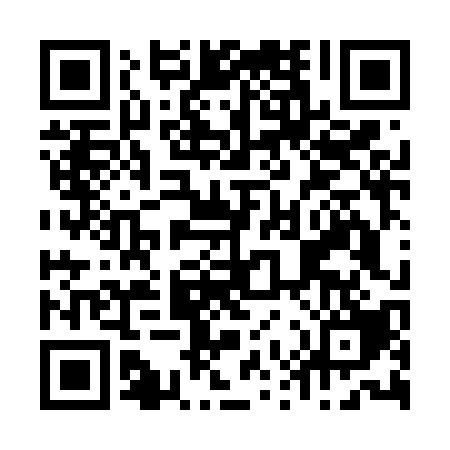 Ramadan times for Allumiere, ItalyMon 11 Mar 2024 - Wed 10 Apr 2024High Latitude Method: Angle Based RulePrayer Calculation Method: Muslim World LeagueAsar Calculation Method: HanafiPrayer times provided by https://www.salahtimes.comDateDayFajrSuhurSunriseDhuhrAsrIftarMaghribIsha11Mon4:584:586:3112:224:286:156:157:4212Tue4:564:566:2912:224:296:166:167:4413Wed4:544:546:2712:224:306:176:177:4514Thu4:524:526:2512:214:316:186:187:4615Fri4:504:506:2412:214:326:196:197:4716Sat4:494:496:2212:214:326:206:207:4817Sun4:474:476:2012:214:336:226:227:5018Mon4:454:456:1912:204:346:236:237:5119Tue4:434:436:1712:204:356:246:247:5220Wed4:414:416:1512:204:366:256:257:5321Thu4:394:396:1312:194:376:266:267:5522Fri4:374:376:1212:194:386:276:277:5623Sat4:364:366:1012:194:396:286:287:5724Sun4:344:346:0812:194:396:306:307:5925Mon4:324:326:0712:184:406:316:318:0026Tue4:304:306:0512:184:416:326:328:0127Wed4:284:286:0312:184:426:336:338:0328Thu4:264:266:0112:174:436:346:348:0429Fri4:244:246:0012:174:436:356:358:0530Sat4:224:225:5812:174:446:366:368:0731Sun5:205:206:561:165:457:377:379:081Mon5:185:186:541:165:467:387:389:092Tue5:165:166:531:165:477:407:409:113Wed5:145:146:511:165:477:417:419:124Thu5:125:126:491:155:487:427:429:135Fri5:105:106:481:155:497:437:439:156Sat5:085:086:461:155:507:447:449:167Sun5:065:066:441:145:507:457:459:188Mon5:045:046:431:145:517:467:469:199Tue5:025:026:411:145:527:477:479:2010Wed5:005:006:391:145:527:497:499:22